Перечень документов для продления диплома механика судов  с главной двигательной установкой мощностью менее 750 кВт Заявление на имя капитана морского порта Астрахань (пункт 34 Положения); Фото черно-белое или цветное на матовой бумаге размером 3,5 x 4,5 см без уголков - 3 штуки (пункт 34 Положения); Подлинник и копия документа, удостоверяющего личность (пункт 34 Положения); Подлинник и копия документа, выданного в соответствии с требованиями Правила I/9 Конвенции ПДНВ, подтверждающего годность для работы на судах по состоянию здоровья (пункт 34 Положения); 6.Справки о плавании, подтверждающие стаж работы на судах при выполнении функций, соответствующих имеющемуся диплому или в должности командного состава ниже той, которая предусмотрена имеющимся дипломом, в соответствии с пунктом 1.5 раздела A-I/11 Кодекса ПДНВ не менее 12 месяцев стажа плавания из предшествующих пяти лет или трех месяцев стажа плавания из предшествующих шести месяцев непосредственно перед подтверждением действительности диплома в соответствии с пунктами 1.1.1 и 1.1.2 раздела A-I/11 Кодекса ПДНВ (подпункт 2 пункта 92 Положения в ред. Приказа Минтранса России от 13.05.2015 N 167). Для проверки правильности данных, приведенных в справках о плавании, предоставляются мореходная и/или трудовая книжка, паспорт моряка, удостоверение личности моряка, судовая роль, письменное подтверждение уполномоченного должностного лица судовладельца, уполномоченного должностного лица организации, осуществляющей деятельность, связанную с трудоустройством члена экипажа морского судна.   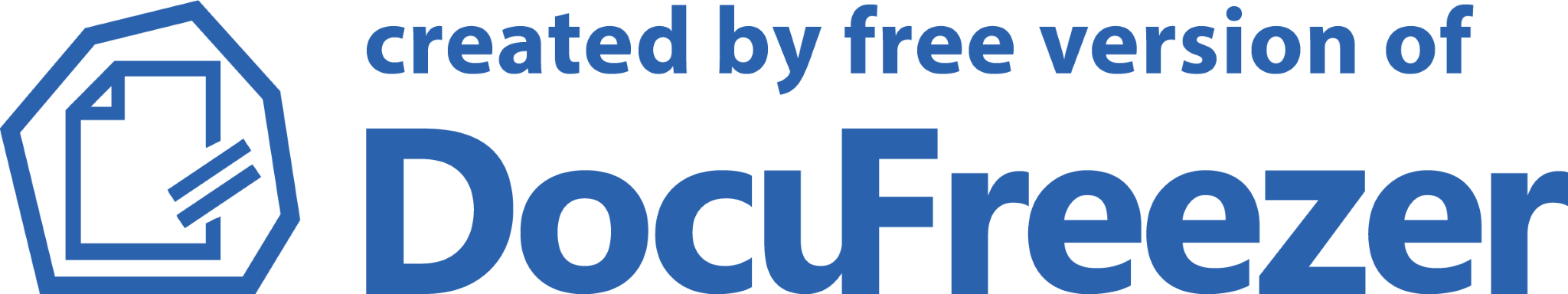 Подлинники и копии свидетельств, выданных УТЦ, о прохождении подготовки по следующим программам, согласованным Росморречфлотом (подпункт 3 пункта 43 Положения): начальная подготовка по безопасности в соответствии с Правилом VI/1 Конвенции ПДНВ; подготовка специалиста по спасательным шлюпкам и плотам и дежурным шлюпкам, не являющимся скоростными дежурными шлюпками, в соответствии с Правилом VI/2-1 Конвенции ПДНВ; подготовка к борьбе с пожаром по расширенной программе в соответствии с Правилом VI/3 Конвенции ПДНВ; подготовка в соответствии с Правилом VI/4-1 Конвенции ПДНВ подготовка по охране в соответствии с Правилом VI/6 Конвенции ПДНВ.